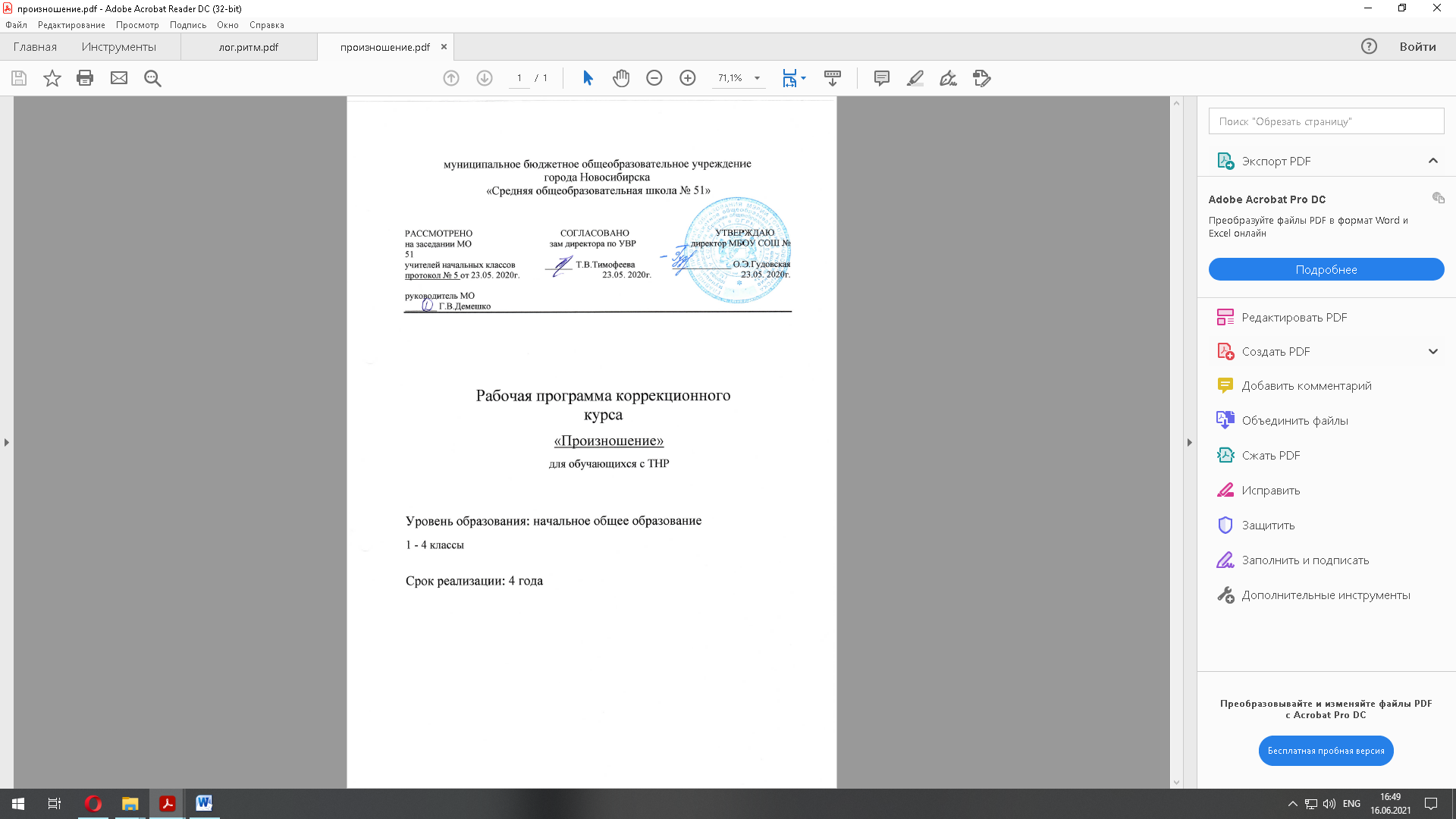 Пояснительная записка Рабочая программа курса коррекционно-развивающей области «Произношение» для обучающихся с тяжелыми нарушениями речи составлена в соответствии с учётом рабочей программы по русскому языку и литературы, взаимосвязана с предметными результатами по русскому языку. Рабочая программа коррекционного курса «Произношение» ориентирована на обучение детей с нарушениями речевого развития и создана для обучающихся с ОВЗ 1-4 классов с нарушением речи, испытывающих трудности в освоении основной общеобразовательной программы начального общего образования и нуждающихся в организации специальных условий обучения с учетом особых образовательных потребностей: для обучающихся с ТНР (вариант 5.1). Вариант 5.1 предназначается обучающимся с ТНР, для преодоления речевых расстройств, которых требуются особые педагогические условия, специальное систематическое целенаправленное коррекционное воздействие. Это обучающиеся, находящиеся на II и III уровнях речевого развития (по Р.Е. Левиной), при алалии, афазии, дизартрии, ринолалии, заикании, имеющие нарушения чтения и письма и обучающиеся, не имеющие общего недоразвития речи при тяжёлой степени выраженности заикания. Коррекционный курс «Произношение» тесно связан с учебными предметами области «Русский язык» и ставит своей целью поэтапное формирование речевой деятельности обучающихся во всех аспектах. На занятиях по развитию речи обучающиеся получают не только знания о нормах общения, но и практическую речевую подготовку. Они учатся наблюдать, анализировать и обобщать различные процессы языковой действительности. На занятиях ведется работа по развитию диалогической и монологической речи, происходит обогащение и уточнение словарного запаса и практическое овладение основными закономерностями грамматического строя языка. Система занятий по развитию речи направлена на овладение обучающимися с ТНР способами и средствами речевой деятельности, формирование языковых обобщений, правильное использование языковых средств в процессе общения, учебной деятельности. Основной целью работы по развитию речи является формирование широкого арсенала языковых средств и компенсация недостатков развития языковой способности на основе специально организованной практики общения обучающихся 1-4 классов с ОВЗ, ТНР вариант 5.1. Задачами курса рабочей программы « Произношение» являются: -формирование и развитие различных видов устной речи (разговорно-диалогической, описательно-повествовательной) на основе обогащения знаний об окружающей действительности, развития познавательной деятельности (предметно-практического, нагляднообразного, словесно-логического мышления); -формирование, развитие и обогащение лексического строя речи; -практическое овладение основными морфологическими закономерностями грамматического строя речи; -практическое овладение моделями различных синтаксических конструкций предложений; -усвоение лексико-грамматического материала для овладения программным материалом по обучению грамоте, чтению и другим учебным предметам; Общая характеристика учебного курса Вариант 5.1 предполагает, что обучающийся с ТНР получает образование, соответствующее по конечным достижениям с образованием сверстников, не имеющих нарушений речевого развития, но в более пролонгированные календарные сроки, находясь в среде сверстников с речевыми нарушениями и сходными образовательными потребностями или в условиях общего образовательного потока (в отдельных классах). Адаптация АООП НОО предполагает введение четко ориентированных на удовлетворение особых образовательных потребностей обучающихся с ТНР коррекционных мероприятий и требований к результатам освоения обучающимися программы коррекционной работы. Обязательными условиями реализации АООП НОО для обучающихся с ТНР являются логопедическое сопровождение обучающихся, согласованная работа учителя-логопеда с учителем начальных классов с учетом особых образовательных потребностей обучающихся. Коррекционно–развивающая работа обеспечивает специализированную помощь (поддержку) в освоении базового содержания образования и коррекции нарушений устной речи, коррекции и профилактике нарушений чтения и письма, препятствующих полноценному усвоению программы по всем предметным областям, способствует формированию универсальных учебных действий у указанной категории обучающихся с ОВЗ (личностных, регулятивных, познавательных, коммуникативных). Задачи уроков по развитию речи взаимосвязаны и решаются в процессе специально организованной речевой практики с использованием тренировочных упражнений, направленных на преодоление дефицитарности лексико-грамматических обобщений в качестве необходимой базы, формирующей и развивающей самостоятельную речевую деятельность обучающихся. Задачи уроков по развитию речи решаются как при реализации содержания коррекционных курсов, так и содержания учебных предметов. Описание места учебного предмета, курса в учебном плане Описание ценностных ориентиров содержания учебного курса Целью коррекционного курса « Произношение» является формирование полноценной речевой деятельности, а также создание предпосылок для освоения предметных результатов обучения. На уроках по развитию речи обучающиеся получают практическую речевую подготовку на основе расширения арсенала языковых средств: лексики, грамматики, связной речи. В результате у них формируются практические навыки речевого общения, они осваивают различные коммуникативные сценарии социального взаимодействия. На основе организации познавательной деятельности у обучающихся расширяются и уточняются представления об окружающем мире, расширяется возможность использовать речь в ее обобщающей и познавательной функции. Таким образом, на уроках развития речи ведется интенсивная работа по развитию коммуникативной, обобщающей и когнитивной функциями речи. Немалую роль играет система упражнений по формированию планирующей и регулирующей функциями речи, что позволяет осуществить достижение личностных и метапредметных результатов обучения и перенести их в сферу обучения в целом. Планируемые результаты изучения коррекционного курса «Произношение». Программа обеспечивает достижение определенных личностных, метапредметных и предметных результатов.Личностные результаты: 1. Целостное восприятие окружающего мира. 2. Принятие и освоение социальной роли обучающегося, развитие мотивов учебной деятельности и формирование личностного смысла учения. 3. Формирование рефлексивной самооценки, умения анализировать свои действия и управлять ими. 4. Развитие навыков сотрудничества со взрослыми и сверстниками в различных социальных ситуациях, умения не создавать конфликтов и находить выходы из спорных ситуаций. 5.Положительное отношение к школе и учебной деятельности. 6. Знание и выполнение правил работы в группе, доброжелательное отношение к сверстникам, бесконфликтное поведение, стремление прислушиваться к мнению одноклассников. Метапредметные результаты: 1. Овладение способностью принимать и сохранять цели и задачи учебной деятельности, поиска средств её осуществления. 2. Формирование умения планировать, контролировать и оценивать учебные действия в соответствии с поставленной задачей и условиями её реализации, определять наиболее эффективные способы достижения результата. 3. Использование знаково-символических средств представления информации. 4. Активное использование речевых средств и средств для решения коммуникативных и познавательных задач.5. Овладение навыками осознанно строить речевое высказывание в соответствии с задачами коммуникации и составлять тексты в устной форме. 6. Овладение логическими действиями сравнения, анализа, синтеза, обобщения, классификации по родовидовым признакам, установления аналогий и причинно-следственных связей, построения рассуждений, отнесения к известным понятиям. 7. Готовность слушать собеседника и вести диалог, признавать возможность существования различных точек зрения и права каждого иметь свою, излагать своё мнение и аргументировать свою точку зрения и оценки событий. 8. Определение общей цели и путей её достижения; умение договариваться о распределении функций и ролей в совместной деятельности; осуществлять взаимный контроль в совместной деятельности, адекватно оценивать собственное поведение и поведение окружающих. 9. Готовность конструктивно разрешать конфликты посредством учёта интересов сторон и сотрудничества. 10. Овладение начальными сведениями о сущности и особенностях объектов, процессов и явлений действительности в соответствии с содержанием учебного предмета «Произношение». 11. Овладение базовыми предметными и межпредметными понятиями, отражающими существенные связи и отношения между объектами и процессами. 12. Умение работать в материальной и информационной среде начального общего образования (в том числе с учебными моделями) в соответствии с содержанием учебного предмета. 13. Понимать и принимать учебную задачу, сформулированную учителем. 14. Сохранять учебную задачу урока (воспроизводить её в ходе урока по просьбе учителялогопеда), 15. Выделять главное в учебном материале с помощью учителя – логопеда. 16. Осуществлять контроль за ходом своей деятельности (от умения пользоваться образцами до умения пользоваться специальными приёмами самоконтроля). 17. Работать в определённом темпе и применять знания в новых ситуациях.Предметные результаты освоения программы по «Развитию речи» ЯЗЫКОВЫЕ Умение различать на слух и в самостоятельной речи грамматические формы слова. Знание названий окружающих предметов, их качеств, повседневных действий. Умение их употреблять в составе собственного высказывания. Умение образовывать новые слова суффиксальным способом (изученные формы). Умение выражать пространственные отношения предметов с помощью изученных предложнопадежных конструкций. Практическое осознание взаимосвязи между морфемами в составе слова и изменением смысла слова. Умение осознанно грамматически правильно строить предложения из 3-4-х слов.                             КОММУНИКАТИВНЫЕ Умение вслушиваться в обращенную речь, понимать инструкции и небольшие связные высказывания. Умение корригировать свою деятельность в соответствии с указаниями педагога или замечаниями соучеников. Умение точно отвечать на вопросы (простая форма). Умение обратиться к взрослому или ребенку с просьбой или вопросом для удовлетворения своих потребностей.Содержание коррекционного курса «Развитие речи». Коррекционный курс «Произношение» тесно связан с учебными предметами и ставит своей целью поэтапное формирование речевой деятельности обучающихся во всех аспектах. На уроках по развитию речи, обучающиеся получают не только знания о нормах общения, но и практическую речевую подготовку. Они научаются наблюдать, анализировать и обобщать различные процессы языковой действительности. На уроках ведется работа по развитию диалогической и монологической речи, происходит обогащение и уточнение словарного запаса, и практическое овладение основными закономерностями грамматического строя языка. Система занятий по развитию речи направлена на овладение обучающимися с ТНР способами и средствами речевой деятельности, формирование языковых обобщений, правильное использование языковых средств в процессе общения, учебной деятельности. Программа по развитию речи состоит из следующих разделов: «Работа над словом», «Работа над предложением», «Работа над связной речью». Работа над всеми разделами ведется параллельно, однако при необходимости учитель может посвятить отдельные уроки работе над словом, над предложением или над связной речью.Работа над словом. Раздел призван решать следующие задачи: - Формирование понимания слов, обозначающих предметы, признаки, качества предметов, действия. - Обогащение и развитие словарного запаса обучающихся как путем накопления новых слов, так и за счет развития умения пользоваться различными способами словообразования. - Формирование представлений об обобщенном лексико-грамматическом значении слова. - Уточнение значений слов. - Развитие лексической системности. -Расширение и закрепление связей слова с, другими словами. Обучение правильному употреблению слов различных морфологических категорий в самостоятельной речи. Развитие словаря осуществляется в тесной связи с развитием познавательной деятельности обучающихся на основе ознакомления с предметами и явлениями окружающей действительности, углубления и обобщения знаний о них. Обучающиеся должны уметь выделять существенные признаки предметов и явлений, вскрывать связи и отношения между ними и выражать их в речи. В процессе усвоения значения слова вначале уточняется его конкретное значение (денотативный компонент – связь с конкретными предметами, действиями, признаками предметов). В дальнейшем проводится работа над понятийными компонентами значения лова (слово как обозначение группы, класса, предмета). Уточнение значения обобщающих слов проводится параллельно с дифференциацией слов, относящихся к этому обобщающему понятию (посуда – тарелка, чашка, нож, вилка, кастрюля и т.д. – кухонная, столовая, чайная), определяется сходство и различие в значении этих слов. По мере уточнения значения слова осуществляется включение данного слова в определенную лексическую систему, формирование семантических полей (то есть функциональное объединение слов семантически близких). Обучающиеся учатся группировать слова по различным лексико-семантическим признакам (родовидовым отношениям, отношениям часть – целое, по сходству или противоположности значений и т.д.), учатся находить и правильно использовать в речи антонимы и синонимы.Обогащение словаря проводится путем усвоения слов, выражающих определенную синтаксическую роль в речи, но не имеющих лексического значения (союзы, междометия). Развитие словаря осуществляется также через ознакомление обучающихся с различными способами словообразования. У обучающихся формируется способность выделять и сравнивать различные морфемы в словах. В процессе усвоения словообразования рекомендуется следующий порядок работы: уточнение значения слова, от которого будет образовано новое слово, сопоставление по значению двух слов, выделение общих и различных элементов в словах, уточнение обобщенного значения некорневой морфемы, сопоставление родственных слов с различными префиксами или суффиксами, сравнение слов с разными корнями и одинаковой некорневой морфемой. Обучающиеся знакомятся с многозначностью отдельных приставок. При образовании новых слов с помощью суффиксов следует обучать обучающихся улавливать общий признак, обозначаемый этими суффиксами (например, обозначение лиц по роду их деятельности, профессии при помощи суффиксов (-щик, - чик, - ист, -тель, -арь). В дальнейшем в речь вводятся слова, образованные при помощи приставок и суффиксов одновременно. Для закрепления слова в речи и активного его использования обучающимися необходимо создавать на уроках условия для частого употребления слова в составе различных словосочетаний и предложений. Желательно, чтобы обучающиеся самостоятельно включали отработанные слова в спонтанную речь. На уроках развития речи обучающиеся уточняют значения родственных слов, закрепляют их точное использование в речи. Основное внимание в словарной работе следует уделять лексическим упражнениям. Упражнения должны носить характер практической речевой деятельности, включать наблюдения и анализ лексики, закреплять навык точного употребления слов в речи. Теоретические сведения по лексике обучающимся не сообщаются. Слова отбираются в соответствии с темой урока и включаются в тематический словарь, который усложняется от класса к классу. Особое внимание уделяется усвоению глаголов, являющихся основой формирования структуры предложения. При усвоении конкретного значения слов используются различные наглядные средства (показ предмета, действия, его изображение на картинке и др.). Одновременно с уточнением лексического значения слова усваивается его грамматическое значение. Усваиваются языковые закономерности и правила их использования, закрепляются связи грамматического значения слова с формальными признаками. Закрепляются наиболее продуктивные формы словоизменения и словообразовательных моделей, осваиваются менее продуктивные формы словоизменения и словообразовательных моделей, уточняются значение и звучание непродуктивных форм словоизменения и словообразовательных моделей.Формируются понимание и дифференциация грамматических форм словоизменения: выделение общего грамматического значения ряда словоформ, соотнесение выделенного значения с флексией, выражающей данное грамматическое значение, звуковой анализ флексии, закрепление связи грамматического значения и флексии, уточнение значения, употребления и дифференциации предлогов (в значении направления действия, местонахождения в различных предложно-падежных формах), дифференциация форм единственного и множественного числа существительных (на материале слов с ударным/ безударным окончанием, с ударным/ безударным окончанием с морфонологическими изменениями в основе), дифференциация глаголов в форме 3-го лица единственного и множественного числа настоящего времени (с ударной/ безударной флексией без чередования звуков в морфеме, с чередованием звуков в морфеме), умение определять род существительных по флексии. Формируются понимание и дифференциация словообразовательных моделей: существительных, образованных с помощью уменьшительно-ласкательных суффиксов и суффиксов со значением «очень большой», прилагательных, образованных от существительных (с использованием продуктивных и непродуктивных суффиксов с чередованием и без чередования), глаголов, образованных префиксальным способом. Уточняются общие значения и звучания словообразующих аффиксов. Сравниваются родственные слова по значению и звучанию (производящего и производного), определяется их сходство и различие. Определяются и выделяются в родственных словах общие морфемы, соотносятся со значением. Формируются модели словообразования, уточняются и дифференцируются значения словообразующих аффиксов через сравнение слов с одинаковым аффиксом, через сравнение родственных слов. Программой предусмотрена работа по развитию грамматических значений форм слов и грамматического оформления связей слов и предложений. Работа над предложением. Основная задача этого раздела – развитие и совершенствование грамматического оформления речи путем овладения словосочетаниями различных типов, связью слов в предложении, моделями различных синтаксических конструкций предложения. В процессе смыслового программирования текста проводится работа с серией сюжетных картинок (раскладывание серий, нахождение лишней или «выпавшей» картинки и т.д.), работа с двумя сходными сюжетными картинками, на одной из которых отсутствует ряд предметов, что способствует привлечению внимания к содержанию, выделение элементов ситуации на картинке, ее анализу. Используется также работа над соотнесением сюжетных и предметных картинок, по анализу отдельной сюжетной картинки, составлению смыслового плана связного высказывания (сначала картинно-графического, затем картинно-вербального, далее – вербального). Формирование умения оформлять текст с помощью языковых средств включает развитие навыков правильного выбора слов, грамматического оформления связей между словами и предложения, а также умения использовать специальные лингвистические средства между отдельными предложениями текста. В процессе развития связной речи обучающихся с ТНР необходимо учитывать последовательность перехода от ситуативной речи к контекстной. В связи с этим сначала в работе используются серии сюжетных картинок, отдельные сюжетные картинки, и в дальнейшем обучающиеся учатся составлять рассказы без использования наглядности, по заданной теме. Система работы по развитию связной речи должна строиться с учетом различной степени самостоятельности обучающихся при планировании текста. В связи с этим предусмотрена следующая последовательность работы: пересказ с опорой на серии сюжетных картинок, пересказ по сюжетной картинке, пересказ по сюжетной картинке (сначала с предварительной беседой по содержанию картинки, а затем самостоятельный рассказ), самостоятельный рассказ на заданную тему (по предложенному названию, началу, концу). Учитывая степень трудности продуцирования текстов различной структуры, рекомендуется следующая последовательность работы: формирование умений составлять текстповествование умений составлять текст-повествование, текст-описание, текст-рассуждение. Обучающиеся учатся отвечать на вопросы учителя, составлять короткие рассказы по серии сюжетных картинок. Под руководством учителя пересказывают небольшие тексты, составляют несколько предложений, объединенных одной темой (по картинке или серии картинок), высказываются по личным наблюдениям и впечатлениям. Примерная тематика для развития речи: «Наш класс», «наша школа», «осень», «наш город», «зима», «моя семья», «наш дом», «весна», «родная страна», «лето» и т.д.Тематическое планирование 1 классТематическое планирование 2 классТематическое планирование 3 классТематическое планирование 4 классКлассыКол-во часов в неделюКоличество учебных недельВсего часов за учебный год113333213433313433413433№Кол – во часовТема занятий Примерное содержание11Уточнение и развитие пространственных представлений. Определение схемы тела, ориентировка в собственном теле. Определение правой, левой стороны. Развитие общего внимания.21Ориентировка на листе бумаги. Развитие мелкой моторики. Уточнение и расширение словарного запаса по теме: «Основные цвета, форма, величина предметов.Выкладывание дорожек из геометрических фигур справа налево. Определение последовательности фигур. Развитие динамической координации движений пальцев рук.31Временные представленияПонятия: вчера, сегодня, завтра, послезавтра; утро, день, вечер, ночь; времена года; дни недели. Активизация и обобщение словаря словами, относящимися ко времени: дни недели, сутки, год. Анализ сказки «Старик - годовик».41Речь. Устная и письменная, форма речиОпознание звуков родного языка с опорой и  без, на различение гласных и согласных звуков. Уточнение различий в понятиях ЗВУКБУКВА. Уточнение органов чувств: рука, язык, ухо, нос. Обогащение словаря антонимами («большой - маленький, Холодно - тепло, тяжелый-легкий») Построение диалогов в ответах на вопросы.51Звуки речи. Способы образования различных звуков. Лексическая тема «Как ты познаешь мирУпражнения на уточнение и закрепление представлений о звучании и артикуляции гласных и согласных звуков и о соответствующих им буквах. Уточнение представлений о слогообразующей фонематический анализ Упражнения в опознании букв, соответствующих гласным и согласным звукам. Уточнение предметного и глагольного словаря. Названия и назначения предметов, правила поведения в классе и в школе. Построение связного высказывания.61Звуки речи. Способы образования различных звуков. Лексическая тема «Как ты познаешь мир».Упражнения на уточнение и закрепление представлений о звучании и артикуляции гласных и согласных звуков и о соответствующих им буквах. Уточнение представлений о слогообразующей фонематический анализ Упражнения в опознании букв, соответствующих гласным и согласным звукам. Уточнение предметного и глагольного словаря. Названия и назначения предметов, правила поведения в классе и в школе. Построение связного высказывания.71Гласные звуки и буквы первого ряда. Звуки «А», «У», Строчные буквы. Строчные буквы о, ы.Сравнение образов строчных и заглавных букв. Уточнение функций заглавных букв. Анализ графических образов строчных и заглавных букв. Составление, прочтение и запись слов-имен собственных. Составление, запись и прочтение предложений. Закрепление представления о заглавной букве. Уточнение знаний о правилах оформления предложений 81Слова, обозначающие предметы. Дифференциация одушевлённых и неодушевлённых существительных на материале темы: «Мой дом, моя семья»Сравнение образов строчных и заглавных букв. Уточнение функций заглавных букв. Анализ графических образов строчных и заглавных букв. Составление, прочтение и запись слов-имен собственных. Составление, запись и прочтение предложений. Закрепление представления о заглавной букве. Уточнение знаний о правилах оформления предложений 91Обобщение знаний о опорой на схемы. звуках «А», «У», «О», «Ы», и строчных букв на материале темы: «Моя квартира».Задания на опознание «зашумленных» букв, правильно и зеркально изображенных печатных и рукописных букв. Задания на дифференциацию букв, сходных по начертанию, количеству и пространственному расположению элементов (с опорой на тактильнокинестетический анализ, на образные ассоциации и т.д.).101Дифференциация букв, сходных по начертанию Лексическая тема «Режим дня. Правила личной гигиены»Задания на опознание «зашумленных» букв, правильно и зеркально изображенных печатных и рукописных букв. Задания на дифференциацию букв, сходных по начертанию, количеству и пространственному расположению элементов (с опорой на тактильнокинестетический анализ, на образные ассоциации и т.д.).111Слог. Деление слов на слоги. Слогообразующая роль гласного Практическое использование в речи Упражнения на уточнение и закрепление умений делить слова на слоги, определять звуковой состав слогов.121Слова обозначающие предметыСоставление графических схем звукослогового состава слов. Конструирование (путем использования букв разрезной азбуки) слогов из данных букв, слов - из данных слогов разной сложности (Обучение умению отвечать на вопросы кто это? что это? и умению задавать их. закрытых, прямых, обратных, со стечением согласных) с последующим прочтением и записью. Составление распространенных предложений при ответах на вопросы. Развитие диалогической речи. Обогащение глагольного словаря (просыпаться, делать зарядку, завтракать, идти в школу, обедать, отдыхать, учиться, и т.д.). Слоговой анализ и синтез. Работа с азбукой. Запись и чтение слов. Составление предложений с обобщающим словом. Анализ и запись предложения. Составление коротких рассказов с опорой на картину и опорные слова и словосочетания, данные в нужном порядке для раскрытия темы. Уточнение представлений о признаках осени в живой и неживой природ131Звуко- буквенный анализ и синтез односложных слов. Уточнение и расширение словарного запаса по теме: «Осень: сезонные изменения в природе». Составление графических схем звукослогового состава слов. Конструирование (путем использования букв разрезной азбуки) слогов из данных букв, слов - из данных слогов разной сложности (Обучение умению отвечать на вопросы кто это? что это? и умению задавать их. закрытых, прямых, обратных, со стечением согласных) с последующим прочтением и записью. Составление распространенных предложений при ответах на вопросы. Развитие диалогической речи. Обогащение глагольного словаря (просыпаться, делать зарядку, завтракать, идти в школу, обедать, отдыхать, учиться, и т.д.). Слоговой анализ и синтез. Работа с азбукой. Запись и чтение слов. Составление предложений с обобщающим словом. Анализ и запись предложения. Составление коротких рассказов с опорой на картину и опорные слова и словосочетания, данные в нужном порядке для раскрытия темы. Уточнение представлений о признаках осени в живой и неживой природ141Звуко- буквенный анализ и синтез односложных слов со стечением согласных с использованием графической схемы слова.Составление графических схем звукослогового состава слов. Конструирование (путем использования букв разрезной азбуки) слогов из данных букв, слов - из данных слогов разной сложности (Обучение умению отвечать на вопросы кто это? что это? и умению задавать их. закрытых, прямых, обратных, со стечением согласных) с последующим прочтением и записью. Составление распространенных предложений при ответах на вопросы. Развитие диалогической речи. Обогащение глагольного словаря (просыпаться, делать зарядку, завтракать, идти в школу, обедать, отдыхать, учиться, и т.д.). Слоговой анализ и синтез. Работа с азбукой. Запись и чтение слов. Составление предложений с обобщающим словом. Анализ и запись предложения. Составление коротких рассказов с опорой на картину и опорные слова и словосочетания, данные в нужном порядке для раскрытия темы. Уточнение представлений о признаках осени в живой и неживой природ151Уточнение и расширение словарного запаса по теме: «Деревья, кустарники, цветы». Единственное и множественное число существительных.Составление графических схем звукослогового состава слов. Конструирование (путем использования букв разрезной азбуки) слогов из данных букв, слов - из данных слогов разной сложности (Обучение умению отвечать на вопросы кто это? что это? и умению задавать их. закрытых, прямых, обратных, со стечением согласных) с последующим прочтением и записью. Составление распространенных предложений при ответах на вопросы. Развитие диалогической речи. Обогащение глагольного словаря (просыпаться, делать зарядку, завтракать, идти в школу, обедать, отдыхать, учиться, и т.д.). Слоговой анализ и синтез. Работа с азбукой. Запись и чтение слов. Составление предложений с обобщающим словом. Анализ и запись предложения. Составление коротких рассказов с опорой на картину и опорные слова и словосочетания, данные в нужном порядке для раскрытия темы. Уточнение представлений о признаках осени в живой и неживой природ161Упражнения в закреплении звукобуквенного анализа и синтеза односложных слов односложных слов со стечением согласных.Составление графических схем звукослогового состава слов. Конструирование (путем использования букв разрезной азбуки) слогов из данных букв, слов - из данных слогов разной сложности (Обучение умению отвечать на вопросы кто это? что это? и умению задавать их. закрытых, прямых, обратных, со стечением согласных) с последующим прочтением и записью. Составление распространенных предложений при ответах на вопросы. Развитие диалогической речи. Обогащение глагольного словаря (просыпаться, делать зарядку, завтракать, идти в школу, обедать, отдыхать, учиться, и т.д.). Слоговой анализ и синтез. Работа с азбукой. Запись и чтение слов. Составление предложений с обобщающим словом. Анализ и запись предложения. Составление коротких рассказов с опорой на картину и опорные слова и словосочетания, данные в нужном порядке для раскрытия темы. Уточнение представлений о признаках осени в живой и неживой природ171Слоговой и звукобуквенный анализ и синтез двухсложных слов.Составление графических схем звукослогового состава слов. Конструирование (путем использования букв разрезной азбуки) слогов из данных букв, слов - из данных слогов разной сложности (Обучение умению отвечать на вопросы кто это? что это? и умению задавать их. закрытых, прямых, обратных, со стечением согласных) с последующим прочтением и записью. Составление распространенных предложений при ответах на вопросы. Развитие диалогической речи. Обогащение глагольного словаря (просыпаться, делать зарядку, завтракать, идти в школу, обедать, отдыхать, учиться, и т.д.). Слоговой анализ и синтез. Работа с азбукой. Запись и чтение слов. Составление предложений с обобщающим словом. Анализ и запись предложения. Составление коротких рассказов с опорой на картину и опорные слова и словосочетания, данные в нужном порядке для раскрытия темы. Уточнение представлений о признаках осени в живой и неживой природ181Слоговой и звукобуквенный анализ и синтез двухсложных слов со стечением согласных191Ударные и безударные слоги 23-24 2 Выделение ударной гласной. Уточнение и расширение словарного запаса по теме: «Домашние животные и птицы». Слова,Выделение из слогов, слов, предложений в четкой позиции. Работа с цифровым рядом. Запись и чтение слогов, слов. Схема предложения. Составление предложений из словосочетаний с предлогом ПО. Лото «Предложение». Повторение за логопедом слоговых дорожек с выделением голосом ударного слога. Составление и последующее прочтение слов с голосовым выделением ударного слога. Уточнение значений слов при изменении позиции ударного слога (слова типа «зАмок - замОк»).201Уточнение и расширение словарного запаса по теме: «Домашние животные и птицы». СВыделение из слогов, слов, предложений в четкой позиции. Работа с цифровым рядом. Запись и чтение слогов, слов. Схема предложения. Составление предложений из словосочетаний с предлогом ПО. Лото «Предложение». Повторение за логопедом слоговых дорожек с выделением голосом ударного слога. Составление и последующее прочтение слов с голосовым выделением ударного слога. Уточнение значений слов при изменении позиции ударного слога (слова типа «зАмок - замОк»).211Обозначение мягкости согласных с помощью гласных второго ряда. Уточнение представлений о буквах, обозначающих гласные звуки. Определение роли гласного [И] и соответствующей ему буквы для обозначения мягкости предыдущего согласного. Сопоставление произношения соответствующих слогов, слов (Мила - мыла и т.п.). Составление слогов и слов с мягкими и твердыми звуками с применением графических схем и букв разрезной азбуки. Последующая запись слов. Упражнения в чтении слов, включающих открытые слоги с буквами A-Я, У- Ю, О-Ё, Ы-И, Э-Е.221Дифференциация твёрдых и мягких согласных перед гласными АОпределение роли гласного [И] и соответствующей ему буквы для обозначения мягкости предыдущего согласного. Сопоставление произношения соответствующих слогов, слов (Мила - мыла и т.п.). Составление слогов и слов с мягкими и твердыми звуками с применением графических схем и букв разрезной азбуки. Последующая запись слов. Упражнения в чтении слов, включающих открытые слоги с буквами A-Я, У- Ю, О-Ё, Ы-И, Э-Е.231Дифференциация твёрдых и мягких согласных перед гласными Ы - И.Определение роли гласного [И] и соответствующей ему буквы для обозначения мягкости предыдущего согласного. Сопоставление произношения соответствующих слогов, слов (Мила - мыла и т.п.). Составление слогов и слов с мягкими и твердыми звуками с применением графических схем и букв разрезной азбуки. Последующая запись слов. Упражнения в чтении слов, включающих открытые слоги с буквами A-Я, У- Ю, О-Ё, Ы-И, Э-Е.241Дифференциация твёрдых и мягких согласных перед гласными О - Ё.Определение роли гласного [И] и соответствующей ему буквы для обозначения мягкости предыдущего согласного. Сопоставление произношения соответствующих слогов, слов (Мила - мыла и т.п.). Составление слогов и слов с мягкими и твердыми звуками с применением графических схем и букв разрезной азбуки. Последующая запись слов. Упражнения в чтении слов, включающих открытые слоги с буквами A-Я, У- Ю, О-Ё, Ы-И, Э-Е.251Уточнение и расширение словарного запаса по теме: «Одежда, обувь».Определение роли гласного [И] и соответствующей ему буквы для обозначения мягкости предыдущего согласного. Сопоставление произношения соответствующих слогов, слов (Мила - мыла и т.п.). Составление слогов и слов с мягкими и твердыми звуками с применением графических схем и букв разрезной азбуки. Последующая запись слов. Упражнения в чтении слов, включающих открытые слоги с буквами A-Я, У- Ю, О-Ё, Ы-И, Э-Е.261Обозначение мягкости согласных с помощью мягкого знака. 39-40 2 Обозначение мягкости согласных с помощью мягкого знака. Звукобуквенный анализ слов с мягким знаком между согласными. Схема слова. 41 1 Уточнение и расширение словарного запаса по теме: «Зима: сезонные изменения в природе». Сезонные изменения. Работа с текстом и сюжетной картинкой.Звукобуквенный анализ слов с мягким знаком на конце. Схема слова. Упражнения в произношении слов, заканчивающихся на мягкий согласный звук. Составление графических схем звукослогового состава таких слов, чтение.Определение роли буквы Ь для обозначения мягкости согласного звука на письме. Составление аналогичных по структуре слов из букв разрезной азбуки с последующей записью.271Обозначение мягкости согласных с помощью мягкого знака.Звукобуквенный анализ слов с мягким знаком между согласными. Схема слова.281Уточнение и расширение словарного запаса по теме: «Зима: сезонные изменения в природе». Сезонные изменения. Работа с текстом и сюжетной картинкой.291Уточнение и расширение словарного запаса по теме: «Дикие животные и птицы зимой». Согласование глаголов и имени существительного.Дикие животные Детёныши.301Уточнение и расширение словарного запаса слов по теме: «Транспорт». Распространение простого двусоставного предложения прямым дополнением (существительным в В.п. в значении прямого объекта).Уточнение представлений по теме. Составление рассказов по карте местности. Учить отвечать на поставленные вопросы. Разыгрывание диалогов. Пересказы. Согласование имён прилагательных с именем существительным в роде. Распространение простого двусоставного предложения определением.311Уточнение и расширение словарного запаса слов по теме: «Профессии». Обучение умению отвечать на вопросы кого? что? и умению задавать ихУточнение представлений по теме. Составление рассказов по карте местности. Учить отвечать на поставленные вопросы. Разыгрывание диалогов. Пересказы. Согласование имён прилагательных с именем существительным в роде. Распространение простого двусоставного предложения определением.321Уточнение и расширение словарного запаса слов по теме: «Явления природы в разное время года». Уточнение представлений по теме. Составление рассказов по карте местности. Учить отвечать на поставленные вопросы. Разыгрывание диалогов. Пересказы. Согласование имён прилагательных с именем существительным в роде. Распространение простого двусоставного предложения определением.331Место и роль слов - синонимов, антонимов, обобщений в предложениях и текстах.Уточнение представлений по теме. Составление рассказов по карте местности. Учить отвечать на поставленные вопросы. Разыгрывание диалогов. Пересказы. Согласование имён прилагательных с именем существительным в роде. Распространение простого двусоставного предложения определением.№Кол – во часовТема занятий 11Логопедическое обследование.21Устная и письменная речь. Построение беседы «Летний отдых».31Текст и предложение как речевые единицы. Дифференциация понятий «Текст» и «Предложение».41Текст и предложение как речевые единицы. Дифференциация понятий «Текст» и «Предложение».51Согласование предложений в тексте. Правило написания предложения. «Времена года».61Согласование предложений в тексте. Правило написания предложения. «Времена года».71Согласование слов в предложении. Распространение предложений81Согласование слов в предложении. Распространение предложений91Восстановление деформированных предложений. «Осень».101Составление словосочетаний из слов. Согласование слов в словосочетании. Постановка вопросов.111Составление словосочетаний из слов. Согласование слов в словосочетании. Постановка вопросов.121Отличие предложения и словосочетания. Дифференциация понятий.131Отличие предложения и словосочетания. Дифференциация понятий.141Усвоение слов, обозначающих предметы. Одушевлённые неодушевлённые предметы. Постановка вопросов.151Усвоение слов, обозначающих предметы. Одушевлённые неодушевлённые предметы. Постановка вопросов.161Изложение по вопросам «Лес».171Изложение по вопросам «Лес».181Слова, обозначающие признаки предмета. Постановка вопросов к словам – признакам.191Слова, обозначающие признаки предмета. Постановка вопросов к словам – признакам.201Обобщающее занятие по теме: «Слова – предметы, действия, признаки».211Уточнение представления о слоге как части слова. Определение количества слогов в слове. Правило переноса слов221Уточнение представления о слоге как части слова. Определение количества слогов в слове. Правило переноса слов231Слоговой анализ и синтез слов.241Слоговой анализ и синтез слов.251Родственные слова.261Родственные слова.271Дифференциация предлогов по значению и написанию В – НА, В –ИЗ. 281Дифференциация предлогов по значению и написанию НА – НАД, НАД – ПОД291Работа с деформированным текстом. 301 Пересказ с помощью мнемотаблиц 311 Изложение по вопросам «Спрятался».321Слова – синонимы: предметы, действия, признаки.331Слова – антонимы: предметы, действия, признаки№Кол – во часовТема занятий 11Письменная работа, включает в себя списывание и диктант слогов, слов, предложений и текстов. 21Обследование состояния лексико-грамматической стороны речи, связной речи.31Ударение. Упражнения на выделение ударного слога в словах разной длины. 41Проверяемые безударные гласные в корне слова.51Гласные в приставках.61Твёрдый знак – после приставок перед гласными е, ё, ю, я.71Разделительный мягкий знак.818 Дифференциация Ъ и Ь знаков. Перенос слов Ъ и Ь знаками.91Сложные слова. Соединительные гласные о – е101Согласные в приставках. 111Правописание непроизносимых согласных.121Корень слова. Родственные слова. 131Корень слова. Родственные слова.141Подбор однокоренных слов с корнями – омонимами (вода, водяной, водопровод, завод, водитель, подвода).151Подбор однокоренных слов с корнями – омонимами (вода, водяной, водопровод, завод, водитель, подвода).161Подбор слов с корнями – синонимами (вода, водный, река, речной).171Подбор слов с корнями – синонимами (вода, водный, река, речной).181Подбор антонимов. Придумывание словосочетаний, предложений с заданными словами.191Подбор антонимов. Придумывание словосочетаний, предложений с заданными словами.201Приставка. Формирование понятия о смыслоразличительной роли приставки в словообразовании.211Приставка. Формирование понятия о смыслоразличительной роли приставки в словообразовании.221Приставки пространственного значения. 2 20 Приставки временного значения.231Приставки пространственного значения. 2 20 Приставки временного значения.241Приставка в прилагательных и глаголах251Многозначные приставки.261Дифференциация приставок и предлогов. 271Суффикс. Роль суффикса в словообразовании281Суффиксы профессий.291Окончания существительных Р.п. мн.ч., Т.п. мн.ч.301Окончания существительных П.п. мн.ч.311Окончания существительных П.п. мн.ч.321Проверка результативности коррекционной работы.331Проверка результативности коррекционной работы.341Работа над ошибками.№Кол – во часовТема занятий 11Письменная работа, включает в себя списывание и диктант слогов, слов, предложений и текстов. 21Обследование состояния лексико-грамматической стороны речи, связной речи.31Ударение. Смыслоразличительная и формообразующая роль ударения. 41Ударение. Смыслоразличительная и формообразующая роль ударения.51Безударные гласные в корне слова61Безударные гласные в корне слова71Проверяемые безударные гласные в корне слова.81Проверяемые безударные гласные в корне слова.91Правописание слов с безударными гласными в корне слова101Правописание слов с безударными гласными в корне слова111Звонкие и глухие согласные в корне слова. 121Звонкие и глухие согласные в корне слова и в словах со стечением согласных.131Непроизносимые согласные.141Непроизносимые согласные. Подбор проверочных слов.151Двойные согласные.161Употребление мягкого знака для обозначения мягкости согласных.171Разделительный мягкий знак.181Разделительный мягкий знак.191Сопоставление разделительного Ь и мягкого знака – показателя мягкости.201Сопоставление разделительного Ь и мягкого знака – показателя мягкости.211Дифференциация разделительного мягкого знака и Ь – показателя мягкости221Дифференциация разделительного мягкого знака и Ь – показателя мягкости231Разделительный твёрдый знак241Дифференциация разделительного мягкого и твёрдого знаков.251Дифференциация разделительного мягкого и твёрдого знаков.261Корень. Однокоренные слова. 271Образование однокоренных слов префиксальным, суффиксальным способами и изменением флексий.281Различение предлогов и приставок.291Различение предлогов и приставок.301Дифференциация предлогов и приставок.311Расширение словарного запаса321Расширение словарного запаса331Расширение словарного запаса341Итоговое занятие